Практические советы для родителей «Хорошая речь слаще меда. Способы развития речи»Воспитатель КМП
МАДОУ Боровского
детского сада «Журавушка»
Немкова А.В.	Уважаемые родители! Сегодня мы с вами поговорим о развитии речи детей. Правильная, выразительная речь – звуковой портрет человека. Речь – это не природный дар. Все начинается с детства. Ясная и правильная речь – это залог успешного общения и обучения в школе.  	Возраст до 3 лет - очень важный этап овладения родным языком. Это тот период, когда малыш «все впитывает, как губка», накапливает речевую базу. Поэтому очень важно помочь малышу пройти сложнейший процесс от накопления слов и понятий через жесты к воспроизведению.	В развитии речи малыша можно выделить 2 основных направления -развитие ПОНИМАНИЯ речи и развитие собственной АКТИВНОЙ речи ребенка. Чтобы речь ребенка развивалась, нужно создать благоприятную РЕЧЕВУЮ СРЕДУ: как можно больше говорить с ребенком, ведь в основе речи лежит подражание - повторение за взрослым слов и фраз. Речь должна постоянно окружать малыша. Для этого взрослому необходимо комментировать все бытовые ситуации, режимные моменты и другие события жизни ребенка (прием «разговор с самим собой», комментирование действий самого малыша)
 постепенное усложнение речевого общения;
 каждодневное использование речевых игр и упражнений.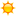 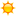 
Наиболее эффективные игры для развития речи:
ПАЛЬЧИКОВЫЕ ИГРЫ, жестовые потешки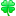 	Всем известные старославянские пестушки «Сорока - белобока», «Ладушки» являются не только хорошим материалом для развития РЕЧИ, это еще и ЛЕЧЕБНЫЕ процедуры.  Пальцы необходимо сжимать, массировать весь палец – от подушечки до основания, изображать всей рукой героев или предметы (козочка, зайчик, цветок). Круговые движения в игре «Сорока-белобока кашу варила, деток кормила» стимулируют работу желудочно-кишечного тракта у малыша. Каждый пальчик, вашего младенца надо взять за кончик и слегка сжать. Мизинчик отвечает за работу сердца, безымянный - за хорошую работу нервной системы и половой сферы, массаж подушечки среднего пальца стимулирует работу печени, а указательного - желудка. Большой палец (которому «не дала, потому что кашу не варил, дрова не рубил — вот тебе!») не случайно оставляют напоследок: он ответственен за голову. Поэтому большой пальчик недостаточно просто слегка сжать, а надо как следует «побить», чтобы АКТИВИЗИРОВАТЬ деятельность мозга и провести профилактику респираторных заболеваний.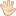 Пальчиками можно изображать животных, транспорт – как прыгает зайчик, как летают птички, как летит самолет, как дует ветерок и т.д.

СЕНСОРНЫЕ ИГРЫ на развитие мелкой моторики	Подключите фантазию, и предложите ребенку поиграть с подручным материалом. Например, подобрать крышечки к баночкам, коробочкам. Очень хорошо развивает мелкую моторику знакомство с различным материалом – шерсть, х/б ткань, замшевая ткань, крупы и др. 
 ПОВТОРЮШКИ - чистоговорки. 	Это самые простые игры, которые можно придумать. Но результат от них просто потрясающий! Ненавязчивые маленькие рифмовки с повторяющимися слогами откладываются в памяти малыша. У крохи будет развиваться музыкальный СЛУХ и чувство РИТМА. По предложенному принципу вы сможете и сами сочинять подходящие к вашей бытовой ситуации рифмовки.
Кто проснулся поутру? Ру-ру-ру! Ру-ру-ру!Улыбается легко! Ко-ко-ко! Ко-ко-ко!Тянет кошку за усы! Сы-сы-сы! Сы-сы-сы!Ручками – хлоп, хлоп!Ножками – топ, топ!Потянулись, улыбнулись!Утро доброе! Проснулись!!!Простейшие ДИАЛОГИ	Для речевого развития очень важны разговоры с малышом, доступные его пониманию (здорово, если диалоги отражают бытовую ситуацию, в которой ребенок находится именно сейчас). Помогут вам в этом следующие игры:
«Здравствуй! Как тебя зовут?». Усадите мишку, зайчика, куколку и начинайте беседу. «Здравствуй, мишка!» (Пожимайте мишке лапу.) «Здравствуй, мама!» (Отвечайте мишкиным голосом.) «Здравствуй, Миша!» (Пожмите и легко потрясите руку ребенка.)«Телефон» Можно обыграть разговор по телефону. Побуждайте ребенка произносить самые простые ответы на вопросы. Возьмите импровизированные телефоны, приложите к уху свою трубку и скажите: «Дзинь-дзинь! Пии-пии!» Если малыш не берет телефон, дайте ему трубку в руку и скажите: «Тебе звонят! Возьми трубку!.. Алё! Здравствуй, Катя! Это звонит мама! Как твои дела?» Если ребенок не отвечает, скажите за него: «Хорошо». Спросите у него: «Что ты сейчас делаешь?» — «Я сейчас рисую!» Подсказывайте малышу ответы либо отвечайте за него, если он стесняется или не может ответить.Учите малыша интересоваться погодой, называть свое имя, возраст.
Игры на развитие ЭМОЦИЙ. Благодаря тому, что малыш испытывает положительные эмоции, происходит СТИМУЛИРОВАНИЕ памяти, речи. Можно повторять за мамой или отражением в зеркале. Учите ребенка смеяться от души, удивляться, кричать или звать кого-то шепотом. Для этого попробуйте игры «Маме смешно, а Ванюше смешно?», «Веселые зверушки» или «Ой, что это? Ой, кто это?».